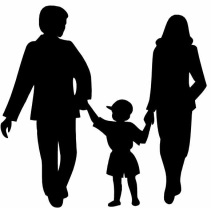 PATIENT HIPAA ACKNOWLEDGEMENT AND DESIGNATIONDISCLOSURE FORMI. Acknowledgement of Practice’s Notice of Privacy Practices:By subscribing my name below, I acknowledge that I was provided a copy of the Notice of PrivacyPractices (NPP), and that I have read (or had the opportunity to read if I so chose) and understand theNotice of Privacy Practices(NPP) and agree to its terms.Name of Patient Date of Birth Signature of Patient/Parent/Guardian DateII. Designation of Certain Relatives, Close Friends and other Caregivers as my PersonalRepresentative:I agree that the practice may disclose certain of my health information to a Personal Representativeof my choosing, since such person is involved with my health care or payment relating to my healthcare. In that case, the Physician Practice will disclose only information that is directly relevant to theperson’s involvement with my health care or payment relating to my health care.Print Name: Last four digits of his/her SSN (required):Print Name: Last four digits of his/her SSN (required):Print Name: Last four digits of his/her SSN (required):III. Request to Receive Confidential Communications by Alternative Means:As provided by Privacy Rule Section 164.522(b), I hereby request that the Practice make allcommunications to me by the alternative means that I have listed below.Home Telephone Number: Written Communication Address:OK to leave message with detailed information  OK to mail to address listed aboveLeave message with call back numbers only E-mail me at:Work Telephone Number: Fax Communication:OK to leave message with detailed information OK to Fax at the number listed aboveLeave message with call back numbers only E-mail me at:Other:_____________________________________ ______________________________________________Name of Patient (Print) Signature DateWitness: _____________________________ Date: ____________________